Lesson PlanMissionVisionGlobal citizenshipContribute to the development and well-being of intellectual and competitive people with high moral values, ready for life-long learning and changes in global and digital world.School community is open for changes, ready to lead and responsible for themselves, the country and the world.Live in peace and for peace This is respect for the diversity of cultures, religions of people, support for inclusion, equality and anti-racism in the world, a humane attitude towards nature, openness of consciousness as an understanding of what is happening in the big world, readiness for change, the ability to adopt someone else's experience and learn from others.Short-term plan Term 4 Unit Different Ways of LivingShort-term plan Term 4 Unit Different Ways of LivingShort-term plan Term 4 Unit Different Ways of LivingSchool: Nazarbayev Intellectual school of Physics and Mathematics in TaldykorganSchool: Nazarbayev Intellectual school of Physics and Mathematics in TaldykorganSchool: Nazarbayev Intellectual school of Physics and Mathematics in TaldykorganDate: Date: Teacher’s name: Yengay N.V.Teacher’s name: Yengay N.V.Teacher’s name: Yengay N.V.Teacher’s name: Yengay N.V.Professional Development AimProfessional Development AimDevelopment of essay writing skills through the study of visuals.  Развитие навыков написания эссе через исследование несплошного текста.  Development of essay writing skills through the study of visuals.  Развитие навыков написания эссе через исследование несплошного текста.  Development of essay writing skills through the study of visuals.  Развитие навыков написания эссе через исследование несплошного текста.  Development of essay writing skills through the study of visuals.  Развитие навыков написания эссе через исследование несплошного текста.  Grade: 10Grade: 10Number present:Number present:Absent:Absent:Theme of the Lesson:Theme of the Lesson:Story 2Story 2Story 2Story 2Learning objective(s) that this lesson is contributing to Learning objective(s) that this lesson is contributing to 10.W1 plan, write, edit and proofread work at text level independently on a range of general and curricular topics    10.W4  use style and register to achieve appropriate degree of formality in a growing variety of written genres on a range of general and curricular topics   10.W1 plan, write, edit and proofread work at text level independently on a range of general and curricular topics    10.W4  use style and register to achieve appropriate degree of formality in a growing variety of written genres on a range of general and curricular topics   10.W1 plan, write, edit and proofread work at text level independently on a range of general and curricular topics    10.W4  use style and register to achieve appropriate degree of formality in a growing variety of written genres on a range of general and curricular topics   10.W1 plan, write, edit and proofread work at text level independently on a range of general and curricular topics    10.W4  use style and register to achieve appropriate degree of formality in a growing variety of written genres on a range of general and curricular topics   Lesson objectivesLesson objectivesLearners will be better able to:Consider the style of story writing Plan the relevant context of the story Learners will be better able to:Consider the style of story writing Plan the relevant context of the story Learners will be better able to:Consider the style of story writing Plan the relevant context of the story Learners will be better able to:Consider the style of story writing Plan the relevant context of the story Assessment criteria Assessment criteria Context – the ideas are relevant to the taskThe style and language tools are appropriate for an ‘academic’ storyContext – the ideas are relevant to the taskThe style and language tools are appropriate for an ‘academic’ storyContext – the ideas are relevant to the taskThe style and language tools are appropriate for an ‘academic’ storyContext – the ideas are relevant to the taskThe style and language tools are appropriate for an ‘academic’ storyDifferentiation Differentiation Learners have enough time for planning and writing their own stories.Learners have enough time for planning and writing their own stories.Learners have enough time for planning and writing their own stories.Learners have enough time for planning and writing their own stories.Mission, Vision, Global CitizenshipMission, Vision, Global CitizenshipCEA preparation, respect for the diversity of cultures, religions of people, support for inclusionCEA preparation, respect for the diversity of cultures, religions of people, support for inclusionCEA preparation, respect for the diversity of cultures, religions of people, support for inclusionCEA preparation, respect for the diversity of cultures, religions of people, support for inclusionValue linksRespect, transparency, cooperation, patriotism and responsibility, diligence and creativity, honesty, family values and traditions, health and well-being, global citizenshipValue linksRespect, transparency, cooperation, patriotism and responsibility, diligence and creativity, honesty, family values and traditions, health and well-being, global citizenshipRespect, diligence and creativityRespect, diligence and creativityRespect, diligence and creativityRespect, diligence and creativityCross curricular linksCross curricular linksLiterature, Social study Literature, Social study Literature, Social study Literature, Social study ICT SkillsICT SkillsN/nN/nN/nN/nPrevious learningPrevious learningExam practice Exam practice Exam practice Exam practice Health and safety for effective learning Health and safety for effective learning  Keeping safety rules working with Active board, digital sources. Short physical exercises in between the activities.  Keeping safety rules working with Active board, digital sources. Short physical exercises in between the activities.  Keeping safety rules working with Active board, digital sources. Short physical exercises in between the activities.  Keeping safety rules working with Active board, digital sources. Short physical exercises in between the activities. PlanPlanPlanPlanPlanPlanPlanned timingsPlanned activitiesPlanned activitiesPlanned activitiesPlanned activitiesResources Beginning 5 minsAsk learners to look at the picture and name the details of the story structure: W-T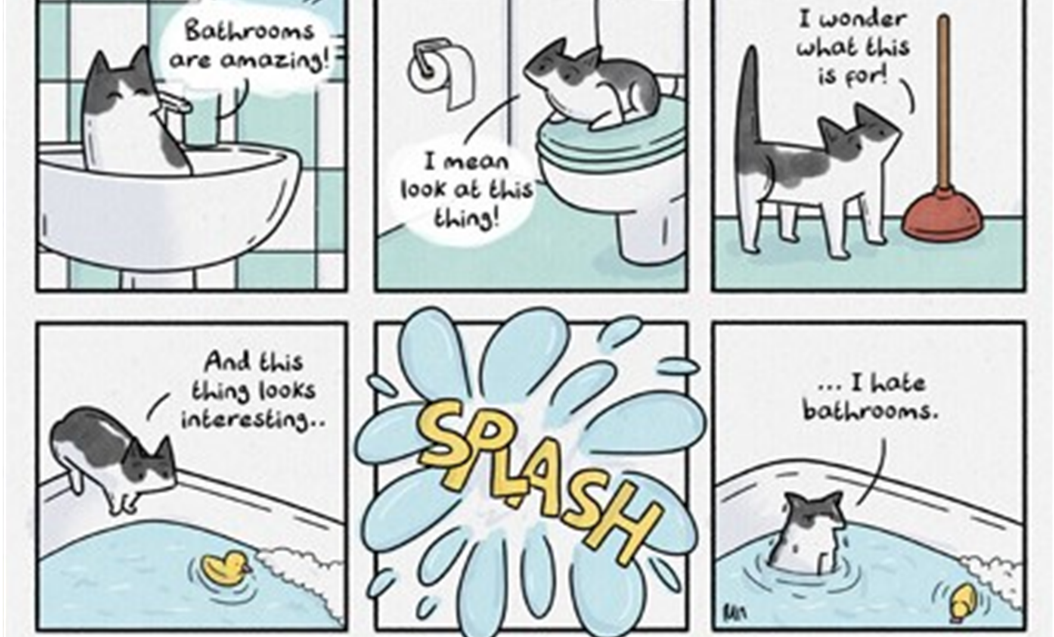 What is exposition? (a new inhabitant – a cat in a bathroom)What makes a rising action? (interests to unknown items) What is a climax of this story? (splash) What is resolution? What is missing? (a falling action)Introduce the theme and lesson objectives. Ask learners to look at the picture and name the details of the story structure: W-TWhat is exposition? (a new inhabitant – a cat in a bathroom)What makes a rising action? (interests to unknown items) What is a climax of this story? (splash) What is resolution? What is missing? (a falling action)Introduce the theme and lesson objectives. Ask learners to look at the picture and name the details of the story structure: W-TWhat is exposition? (a new inhabitant – a cat in a bathroom)What makes a rising action? (interests to unknown items) What is a climax of this story? (splash) What is resolution? What is missing? (a falling action)Introduce the theme and lesson objectives. Ask learners to look at the picture and name the details of the story structure: W-TWhat is exposition? (a new inhabitant – a cat in a bathroom)What makes a rising action? (interests to unknown items) What is a climax of this story? (splash) What is resolution? What is missing? (a falling action)Introduce the theme and lesson objectives. PPT slides 1-2Middle13 mins 20 minsAsk learners about the topics from Grades 9-10 which could be included into the task. Learners’ answers. WSuggest that learners read the example of the story. 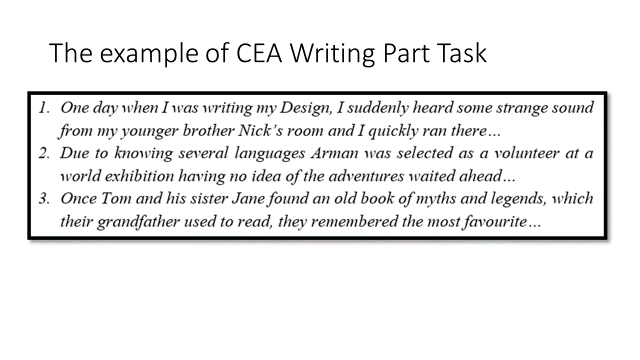 They should assess the story using the CEA Criteria and explain their marks. Learners could be divided into the groups in accordance with the marks. Anyway they should make comments on the basis of the mark scheme. The main idea is to consider the rubric Communication which includes register (the level of academic language) and style. 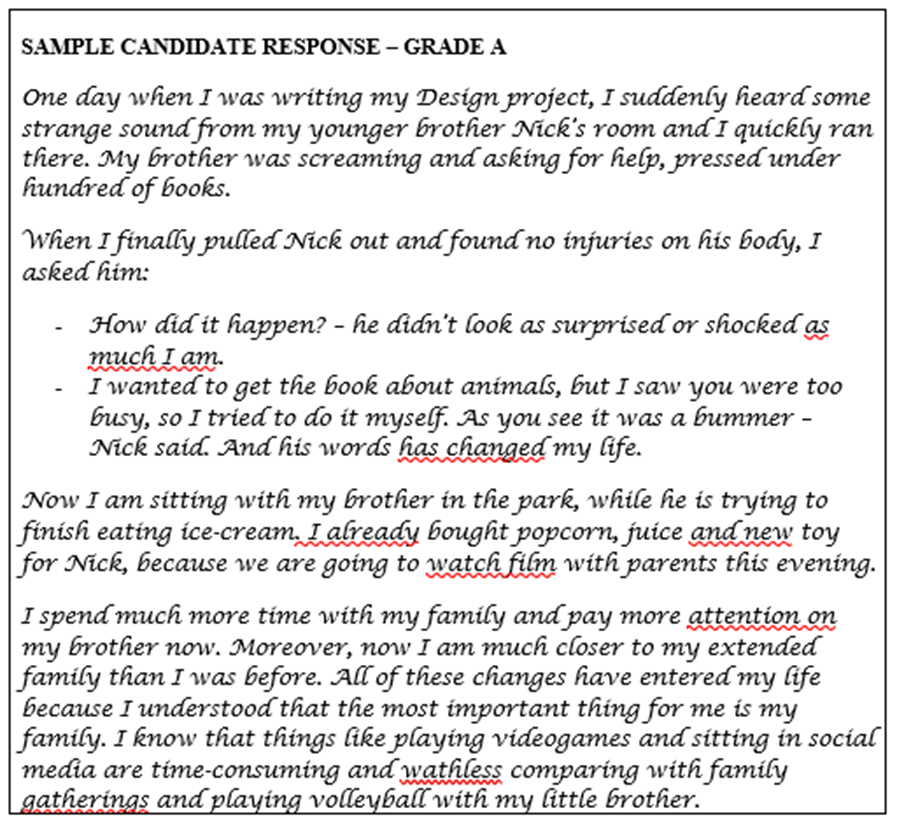 Making a plotLearners are suggested a list of story ideas. They choose one of them and make a plot. ILearners work in pairs and share the plots assessing the ideas in accordance with their relevancy. P Write a story about a birthday wish that comes true, much to the wisher’s surprise.Write a story about a book that has a different ending every time, depending upon who’s reading it.Write a story about an AI device with a mind of its own.Write a story about a fishing trip that goes wrong when someone catches something very unexpected.Write a story about a teacher who can read minds.Write a story about a town where everyone shares one unique mystical ability.Write a story about a strange Chinese restaurant where everyone’s fortune cookie messages always seem to come true. Write a story about a group of aliens who are worried about the prospect of a human invasion.Write a story about a young girl who wakes up one day with incredible athletic abilities.Ask learners about the topics from Grades 9-10 which could be included into the task. Learners’ answers. WSuggest that learners read the example of the story. They should assess the story using the CEA Criteria and explain their marks. Learners could be divided into the groups in accordance with the marks. Anyway they should make comments on the basis of the mark scheme. The main idea is to consider the rubric Communication which includes register (the level of academic language) and style. Making a plotLearners are suggested a list of story ideas. They choose one of them and make a plot. ILearners work in pairs and share the plots assessing the ideas in accordance with their relevancy. P Write a story about a birthday wish that comes true, much to the wisher’s surprise.Write a story about a book that has a different ending every time, depending upon who’s reading it.Write a story about an AI device with a mind of its own.Write a story about a fishing trip that goes wrong when someone catches something very unexpected.Write a story about a teacher who can read minds.Write a story about a town where everyone shares one unique mystical ability.Write a story about a strange Chinese restaurant where everyone’s fortune cookie messages always seem to come true. Write a story about a group of aliens who are worried about the prospect of a human invasion.Write a story about a young girl who wakes up one day with incredible athletic abilities.Ask learners about the topics from Grades 9-10 which could be included into the task. Learners’ answers. WSuggest that learners read the example of the story. They should assess the story using the CEA Criteria and explain their marks. Learners could be divided into the groups in accordance with the marks. Anyway they should make comments on the basis of the mark scheme. The main idea is to consider the rubric Communication which includes register (the level of academic language) and style. Making a plotLearners are suggested a list of story ideas. They choose one of them and make a plot. ILearners work in pairs and share the plots assessing the ideas in accordance with their relevancy. P Write a story about a birthday wish that comes true, much to the wisher’s surprise.Write a story about a book that has a different ending every time, depending upon who’s reading it.Write a story about an AI device with a mind of its own.Write a story about a fishing trip that goes wrong when someone catches something very unexpected.Write a story about a teacher who can read minds.Write a story about a town where everyone shares one unique mystical ability.Write a story about a strange Chinese restaurant where everyone’s fortune cookie messages always seem to come true. Write a story about a group of aliens who are worried about the prospect of a human invasion.Write a story about a young girl who wakes up one day with incredible athletic abilities.Ask learners about the topics from Grades 9-10 which could be included into the task. Learners’ answers. WSuggest that learners read the example of the story. They should assess the story using the CEA Criteria and explain their marks. Learners could be divided into the groups in accordance with the marks. Anyway they should make comments on the basis of the mark scheme. The main idea is to consider the rubric Communication which includes register (the level of academic language) and style. Making a plotLearners are suggested a list of story ideas. They choose one of them and make a plot. ILearners work in pairs and share the plots assessing the ideas in accordance with their relevancy. P Write a story about a birthday wish that comes true, much to the wisher’s surprise.Write a story about a book that has a different ending every time, depending upon who’s reading it.Write a story about an AI device with a mind of its own.Write a story about a fishing trip that goes wrong when someone catches something very unexpected.Write a story about a teacher who can read minds.Write a story about a town where everyone shares one unique mystical ability.Write a story about a strange Chinese restaurant where everyone’s fortune cookie messages always seem to come true. Write a story about a group of aliens who are worried about the prospect of a human invasion.Write a story about a young girl who wakes up one day with incredible athletic abilities.Slide 3Slide 4Slide 5End2 minsLearners make corrections in the plot if it is needed.Ask learners to use a technique of creative writing (1 minute) to reflect on lesson’s objectives and their outlook. Learners make corrections in the plot if it is needed.Ask learners to use a technique of creative writing (1 minute) to reflect on lesson’s objectives and their outlook. Learners make corrections in the plot if it is needed.Ask learners to use a technique of creative writing (1 minute) to reflect on lesson’s objectives and their outlook. Learners make corrections in the plot if it is needed.Ask learners to use a technique of creative writing (1 minute) to reflect on lesson’s objectives and their outlook. REFLECTIONREFLECTIONREFLECTIONREFLECTIONREFLECTIONREFLECTIONWere the lesson objectives/learning objectives realistic?Were the lesson objectives/learning objectives realistic?What did the learners learn today?What did the learners learn today?What was the learning atmosphere like?What was the learning atmosphere like?Did my planned differentiation work well?Did my planned differentiation work well?Did I stick to timings?Did I stick to timings?What changes did I make from my plan and why?What changes did I make from my plan and why?Summary evaluationWhat two things went well (consider both teaching and learning)?1:2:What two things would have improved the lesson (consider both teaching and learning)?1:2:What have I learned from this lesson about the class or achievements/difficulties of individuals that will inform my next lesson?Summary evaluationWhat two things went well (consider both teaching and learning)?1:2:What two things would have improved the lesson (consider both teaching and learning)?1:2:What have I learned from this lesson about the class or achievements/difficulties of individuals that will inform my next lesson?Summary evaluationWhat two things went well (consider both teaching and learning)?1:2:What two things would have improved the lesson (consider both teaching and learning)?1:2:What have I learned from this lesson about the class or achievements/difficulties of individuals that will inform my next lesson?Summary evaluationWhat two things went well (consider both teaching and learning)?1:2:What two things would have improved the lesson (consider both teaching and learning)?1:2:What have I learned from this lesson about the class or achievements/difficulties of individuals that will inform my next lesson?Summary evaluationWhat two things went well (consider both teaching and learning)?1:2:What two things would have improved the lesson (consider both teaching and learning)?1:2:What have I learned from this lesson about the class or achievements/difficulties of individuals that will inform my next lesson?Summary evaluationWhat two things went well (consider both teaching and learning)?1:2:What two things would have improved the lesson (consider both teaching and learning)?1:2:What have I learned from this lesson about the class or achievements/difficulties of individuals that will inform my next lesson?